Börn í vistun hjá 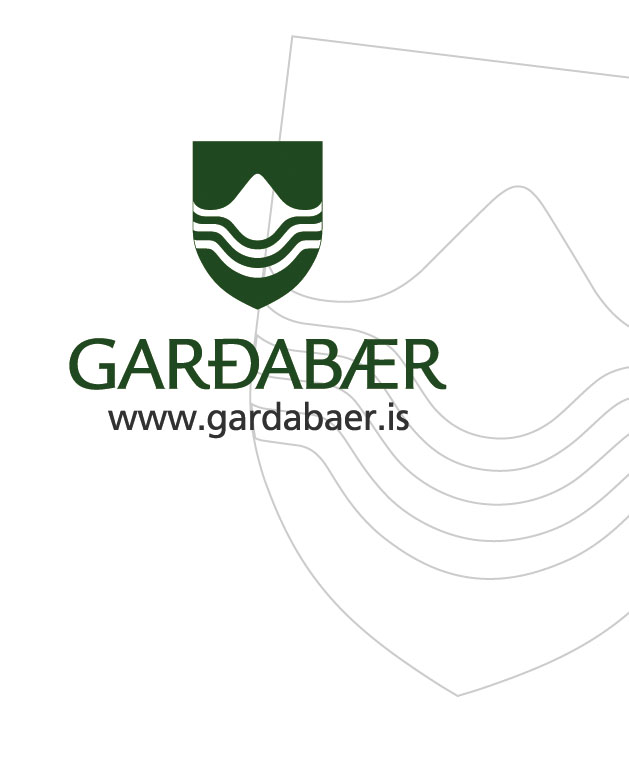 _____________________________________________________________Nafn dagforeldris og kennitala Samkvæmt 31. gr. reglugerðar um daggæslu í heimahúsum nr. 907/2005 skal dagforeldri skila umsjónaraðila Garðabæjar mánaðarlegu yfirliti yfir þau börn sem eru í gæslu í mánuðinum, ásamt staðfestingu forsjáraðila. Eyðublaðið skal skilað fyrir 20. hvers mánaðar. 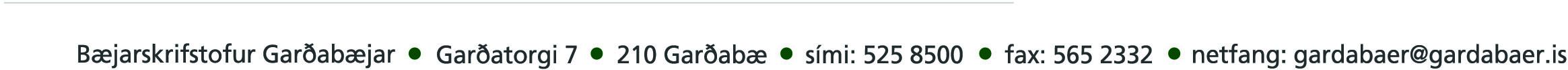 Nafn barnsKennitala DvalartímiStaðfesting forsjáraðila